Гуманитарный проект «Равновесие»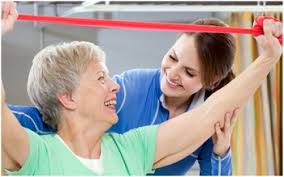 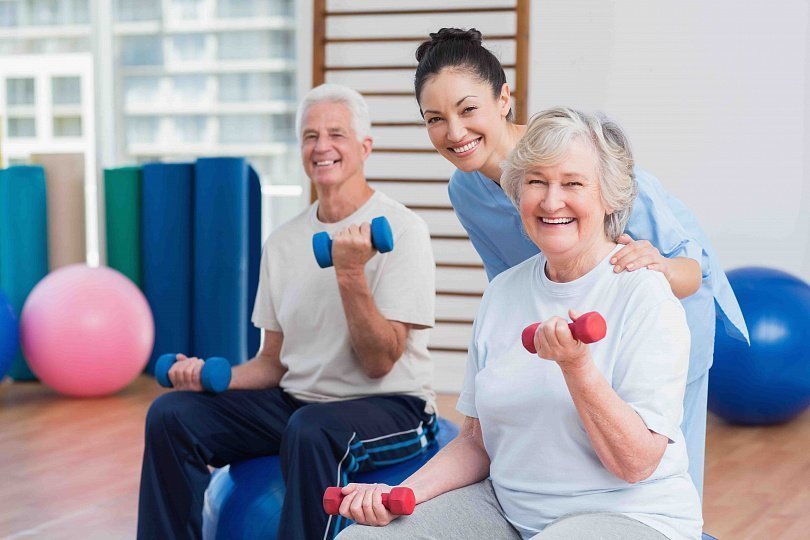 Будем рады сотрудничеству!Humanitarian project  "Balance"We are looking forward to working with you!Наименование проекта: РавновесиеНаименование проекта: РавновесиеСрок реализации проекта:1годСрок реализации проекта:1годОрганизация заявитель, предлагающая проект: Государственное учреждение социального обслуживания «Новогрудский психоневрологический дом-интернат для престарелых и инвалидов».Организация заявитель, предлагающая проект: Государственное учреждение социального обслуживания «Новогрудский психоневрологический дом-интернат для престарелых и инвалидов».Цель проекта: удовлетворение потребности человека с ограниченными возможностями в его подготовке к жизни, бытовой и трудовой деятельности, проведении досуга и занятии спортом.Цель проекта: удовлетворение потребности человека с ограниченными возможностями в его подготовке к жизни, бытовой и трудовой деятельности, проведении досуга и занятии спортом.Задачи, планируемые к выполнению в рамках реализации проекта:формирование, закрепление и совершенствование двигательных умений и навыков, необходимых человеку с ограниченными возможностями для развития;восстановление нарушенных болезнью функции организма;обеспечение стимуляции психического развития, выработка определённых характерологических черт;интеграция людей с ограниченными возможностями в социальную среду.Задачи, планируемые к выполнению в рамках реализации проекта:формирование, закрепление и совершенствование двигательных умений и навыков, необходимых человеку с ограниченными возможностями для развития;восстановление нарушенных болезнью функции организма;обеспечение стимуляции психического развития, выработка определённых характерологических черт;интеграция людей с ограниченными возможностями в социальную среду.Целевая группа: получатели социальных услуг дома-интерната.Целевая группа: получатели социальных услуг дома-интерната.Краткое описание мероприятий в рамках проекта:косметический ремонт помещения;закупка и укладка напольного травмобезопасного покрытия, защитных экранов на батареи отопления;закупка и установка необходимого оборудования (брусья реабилитационные, тележка с гимнастическими снарядами (172 предмета), гимнастическая скамья, модули для подлезания, тактильные диски, тренажеры (беговая дорожка, велотренажер,  гребной тренажер, эллипсоид), маты, степперы, манупед;закупка и установка необходимого оборудования для улицы (уличное покрытие  для игрового поля (мини футбола, тенниса, волейбола), уличные тренажеры;разработка и проведение занятий с получателями социальных услуг;интеграция людей с ограниченными возможностями в социальную среду;участие в спортивных соревнованиях среди домов-интернатов.Краткое описание мероприятий в рамках проекта:косметический ремонт помещения;закупка и укладка напольного травмобезопасного покрытия, защитных экранов на батареи отопления;закупка и установка необходимого оборудования (брусья реабилитационные, тележка с гимнастическими снарядами (172 предмета), гимнастическая скамья, модули для подлезания, тактильные диски, тренажеры (беговая дорожка, велотренажер,  гребной тренажер, эллипсоид), маты, степперы, манупед;закупка и установка необходимого оборудования для улицы (уличное покрытие  для игрового поля (мини футбола, тенниса, волейбола), уличные тренажеры;разработка и проведение занятий с получателями социальных услуг;интеграция людей с ограниченными возможностями в социальную среду;участие в спортивных соревнованиях среди домов-интернатов.Общий объем финансирования (в долларах США)  - 25 000Общий объем финансирования (в долларах США)  - 25 000Источник финансированияОбъем финансирования (в долларах США)Средства донора24 500Софинансирование500Место реализации проекта: Республика Беларусь, Гродненская область, Новогрудский район, д. Большие КарнышиМесто реализации проекта: Республика Беларусь, Гродненская область, Новогрудский район, д. Большие КарнышиКонтактное лицо: Макусь Наталья Ивановна, директор Государственного учреждения социального обслуживания «Новогрудский психоневрологический дом-интернат для престарелых и инвалидов»тел./факс 80159742365, е-mail: novogr.di@mintrud.byКонтактное лицо: Макусь Наталья Ивановна, директор Государственного учреждения социального обслуживания «Новогрудский психоневрологический дом-интернат для престарелых и инвалидов»тел./факс 80159742365, е-mail: novogr.di@mintrud.by1. Project Name: "Balance"1. Project Name: "Balance"2. Project implementation period: 1 year2. Project implementation period: 1 year3. The applicant organization proposing the project: State social service institution «Psychoneurological Residential Center for the Elderly and Disabled in Novogrudok»3. The applicant organization proposing the project: State social service institution «Psychoneurological Residential Center for the Elderly and Disabled in Novogrudok»4. The aim of the project: meeting the needs of persons with disabilities in their preparation for life, domestic and work activities, leisure activities and occupation sports.4. The aim of the project: meeting the needs of persons with disabilities in their preparation for life, domestic and work activities, leisure activities and occupation sports.5. Objectives suggested for the implementation in the framework of the project:1) formation, consolidation and improvement of motor skills and skills necessary for a person with disabilities for development;2) restoration of disease-impaired body function;3) ensuring the stimulation of mental development, the development of certain characteristic features;4) integration of people with disabilities into the social environment.5. Objectives suggested for the implementation in the framework of the project:1) formation, consolidation and improvement of motor skills and skills necessary for a person with disabilities for development;2) restoration of disease-impaired body function;3) ensuring the stimulation of mental development, the development of certain characteristic features;4) integration of people with disabilities into the social environment.6. Target group: recipients of social services at a residential home.6. Target group: recipients of social services at a residential home.7. Brief description of the project activities:1) redecoration of the premises;2) purchase and placement of floor-mounted injury-proof coating, protective screens on heating batteries;3) purchase and installation of necessary equipment (rehabilitation bars, a trolley with gymnastic shells (172 items), a gymnastics bench, modules for climbing, tactile discs, simulators (treadmill, bike, rowing simulator, ellipsoid), mats, steppers, manuped;4) purchase and installation of the necessary equipment for the street (street covering for the playing field (mini football, tennis, volleyball), street simulators;5) development and conduct of classes with recipients of social services;6) integration of people with disabilities into the social environment;7) participation in sports competitions among boarding houses.7. Brief description of the project activities:1) redecoration of the premises;2) purchase and placement of floor-mounted injury-proof coating, protective screens on heating batteries;3) purchase and installation of necessary equipment (rehabilitation bars, a trolley with gymnastic shells (172 items), a gymnastics bench, modules for climbing, tactile discs, simulators (treadmill, bike, rowing simulator, ellipsoid), mats, steppers, manuped;4) purchase and installation of the necessary equipment for the street (street covering for the playing field (mini football, tennis, volleyball), street simulators;5) development and conduct of classes with recipients of social services;6) integration of people with disabilities into the social environment;7) participation in sports competitions among boarding houses.8. Total amount of finance (in US dollars) – 25 0008. Total amount of finance (in US dollars) – 25 000Source of financing:Volume of financing in US dollarsDonor funds24500Co-financing5009. The location of the project: The Republic of Belarus, Grodno region, Novogrudok district, Bolshiye Karnyshi village.9. The location of the project: The Republic of Belarus, Grodno region, Novogrudok district, Bolshiye Karnyshi village.10. Contact person:  Natalya Makus, Director of the State Institution of Social Services "Psychoneurological Residential Center for the Elderly and Disabled in Novogrudok",  tel./fax 8 01597 4-23-65 / e-mail: novogr.di@mintrud.by10. Contact person:  Natalya Makus, Director of the State Institution of Social Services "Psychoneurological Residential Center for the Elderly and Disabled in Novogrudok",  tel./fax 8 01597 4-23-65 / e-mail: novogr.di@mintrud.by